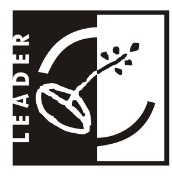 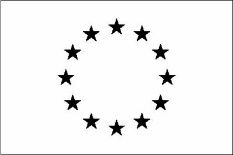 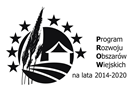 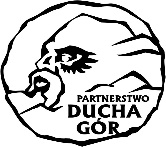 Europejski Fundusz Rolny na rzecz Rozwoju Obszarów Wiejskich: Europa inwestująca w obszary wiejskie
Program Rozwoju Obszarów Wiejskich na lata 2014 - 2020Zasady Lokalnej Grupy Działania Partnerstwo Ducha Góra                                                                                 w zakresie informowania i rozpowszechniania informacji o otrzymanej pomocy                     z Europejskiego Funduszu Rolnego na rzecz Rozwoju Obszarów Wiejskich:                             Europa inwestuje w obszary wiejskie  Działanie 19.2 LEADERUnia Europejska wymaga informowania opinii publicznej i wszystkich zainteresowanych, że przedsięwzięcia współfinansowane ze środków EFRROW mogły zostać realizowane dzięki unijnej pomocy finansowej. Obowiązki informacyjne o otrzymanej pomocy finansowej  beneficjenci zobowiązani są realizować zgodnie z:przepisami załącznika III do rozporządzenia nr 808/2014 opisanymi w Księdze wizualizacji znaku Programu Rozwoju Obszarów Wiejskich  na lata 2014-2020 opublikowanej  na stronie internetowej Ministerstwa Rolnictwa i Rozwoju Lokalnego  w zakładce PROW 2014-2020/działania informacyjne PROW 2014- 2020/,zasadami określonymi przez Lokalną Grupę Działania, zmieszczonymi na jej stronie internetowej. Beneficjenci realizujący operacje w ramach Lokalnej Strategii Rozwoju Lokalnego Kierowanego przez Społeczność LGD Partnerstwo Duchu Gór na lata 2014-2020, w zakresie działań promujących operacje  zadeklarowane  we wniosku o przyznanie pomocy (działania promocyjne, za które przyznano punktację przy ocenie wniosku)  zgodnie z  wytycznymi zawartymi w Księdze wizualizacji znaku Programu Rozwoju Obszarów Wiejskich  na lata 2014-2020 zobowiązani są do:  niezależnie od wysokości kwoty operacji,  zamieszczania na  swojej  stronie internetowej ewentualnie podstronie dotyczącej operacji:loga Lokalnej Grupy Działania Partnerstwo Ducha Góra w zestawieniu elementów, o którym mowa w   Księdze wizualizacji znaku Programu Rozwoju Obszarów Wiejskich  na lata 2014-2020 (Rozdział 1.Oznaczenie działań informacyjnych  i promocyjnych / pkt.5 Ogólne zasady oznaczania – wspófinansowanie z EFRROW(jednofunduszowe));informacji, że operacja  wdrażana jest w ramach Lokalnej Strategii  Rozwoju Lokalnego Kierowanego przez Społeczność  LGD Partnerstwa Ducha Gór na lata 2014-2020;w odniesieniu  do operacji na kwotę dofinansowania ze środków publicznych powyżej 50 tys. euro,  zamieszczania  na plakatach lub tablicach informacyjnych loga Lokalnej Grupy Działania Partnerstwo Ducha Góra w zestawieniu elementów, o którym mowa w   Księdze wizualizacji znaku Programu Rozwoju Obszarów Wiejskich  na lata 2014-2020 (Rozdział 2. Oznaczenie miejsca realizacji operacji/pkt. 3  Kto, kiedy i gdzie zamieszcza plakat lub tablicę informacyjną?).  W odniesieniu  operacji, dla których całkowite wsparcie publiczne nie przekracza 50 tys. euro, beneficjent realizujących operacje w ramach Lokalnej Strategii Rozwoju Lokalnego Kierowanego przez Społeczność LGD Partnerstwo Duchu Gór na lata 2014-2020, powiadamia opinię publiczną                              o otrzymanej pomocy z EFRROW za pomocą  informacji  na temat operacji (minimalny format A4), umieszczonej  w miejscu łatwo widocznym dla ogółu społeczeństwa np. wejście do budynku. Informacja obowiązkowo zawiera następujące elementy:nazwę /typ operacji,główny cel operacji,nazwę działania: Działanie 19.2 LEADER,znak  (symbol) Unii Europejskiej (UE),slogan „Europejski Fundusz Rolny na rzecz Rozwoju Obszarów Wiejskich: Europa inwestująca w obszary wiejskie”,logo LEADER,logo Programu Rozwoju Obszarów Wiejskich na lata 2014-2020, logo Lokalnej Grupy Działania  Partnerstwo Ducha Gór,wskazanie, że operacja wdrażana jest w ramach Lokalnej Strategii  Rozwoju Lokalnego Kierowanego przez Społeczność  LGD Partnerstwa Ducha Gór na lata 2014-2020. Elementy wymienione w pkt. od 1 do  7 zajmują min.  25% powierzchni informacji. Wszystkie niezbędne logotypy w tym logo PROW 2014-2020 i Unii Europejskiej znajdują się na stronie internetowej MRiRW, w zakładce PROW2014-2020/działania informacyjne PROW 2014-2020/księga wizualizacji i logotypy. Są tam logotypy zapisane  w odpowiednim formacie graficznym. W zestawieniu kilku znaków znak UE zawsze występuje po lewej stronie, logo PROW 2014-2020 po prawej, pomiędzy nimi inne znaki/logo, rozmieszczone w równej odległości. Przy stosowaniu zestawienia kilku znaków/logo należy przestrzegać zasady, że pozostałe logotypy nie mogą być większe od symbolu UE (mierzone wysokością).Logo  Lokalnej Grupy Działania Partnerstwo Ducha Góra dostępne jest na stronie internetowej www.duchgor.org w zakładce Realizacja LSR 2014-20. Informację należy wykonać z takiego materiału, aby  dane na niej zamieszczone były czytelne i trwałe  przez okres realizacji oraz trwałości projektu (5 lat od dnia wypłaty płatności końcowej).  